     ®      		       						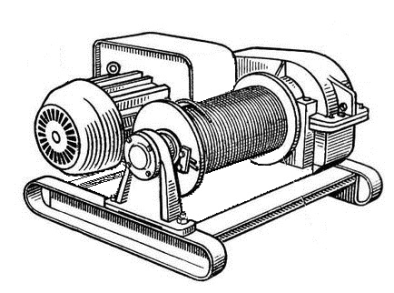 Завод «НовоТех» 	    8(800) 707-19-69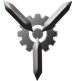 производство и продажапрофессионального оборудования193079 Санкт-Петербург, Октябрьская наб. 102 тел. (812) 982-10-02, +7905-223-59-77    Андрей Доценко www.zavod-novoteh.ru   pto-spb@yandex.ru								           01.11.18г№п/пНАИМЕНОВАНИЕТяг. усил. кгсСкорость, м/сКанат-ть, мДиам.каната,ммМасса, кгГабариты, ммЦена, розн. руб., с НДСЦена дилер. руб., с НДС                            ЛЕБЕДКИ ЭЛЕКТРИЧЕСКИЕ МОНТАЖНО-ТЯГОВЫЕ                             ЛЕБЕДКИ ЭЛЕКТРИЧЕСКИЕ МОНТАЖНО-ТЯГОВЫЕ                             ЛЕБЕДКИ ЭЛЕКТРИЧЕСКИЕ МОНТАЖНО-ТЯГОВЫЕ                             ЛЕБЕДКИ ЭЛЕКТРИЧЕСКИЕ МОНТАЖНО-ТЯГОВЫЕ                             ЛЕБЕДКИ ЭЛЕКТРИЧЕСКИЕ МОНТАЖНО-ТЯГОВЫЕ                             ЛЕБЕДКИ ЭЛЕКТРИЧЕСКИЕ МОНТАЖНО-ТЯГОВЫЕ                             ЛЕБЕДКИ ЭЛЕКТРИЧЕСКИЕ МОНТАЖНО-ТЯГОВЫЕ                             ЛЕБЕДКИ ЭЛЕКТРИЧЕСКИЕ МОНТАЖНО-ТЯГОВЫЕ                             ЛЕБЕДКИ ЭЛЕКТРИЧЕСКИЕ МОНТАЖНО-ТЯГОВЫЕ 1ТЛ-12А /  ЛМ-0,2 /  ЛМТ-0,3                 (220В)2000,191505,175610х470х5002ЛЧ-0,2  / ЛЭЧ-0,2 /ЛМЧ-0,2 / ТЛЧ-0,23ТЛ-12Б / ЛМ-0,25 2500,301505,175610х470х5004ЛМ-0,3 / ЛМТ-0,3 / ТЛ-12В3000,241505,175610х470х5005ЛЧ-0,3 / ЛМЧ-0,3 /ЛЭЧ-0,3 / ТЛЧ-0,33000,241505,175610х470х5006ТЛ-16Т                   (220В)     3000,171505,195615х500х5007ТЛ-16А / ЛМ-0,35  3500,301505,195615х500х5008ЛЧ-0,4  /ЛМЧ-0,4 /ЛЭЧ-0,4 / ТЛЧ-0,44009 ТЛ-16Б / ЛМ-0,44000,241206,295615х500х50010ТЛ-14А-220            (220В)4200,4180/15011ТЛ-14А 4200,7280/1506,9235920х620х80012 ЛМТ-0,5                 (220В)4200,301506,9125710х658х35013 ЛМТ-0,5               5000,301506,9125710х658х35014ТЛ-16М  / ЛМТ-0,5ЛМ-0,5 / ЛЭМ-0,5 5000,191006,995615х500х50015ТЛ-14В5000,5780/1506,9235920х620х80016ЛЧ-0,5  /ЛМЧ-0,5 /ЛЭЧ-0,5 / ТЛЧ-0,550017Т-66 Д 5300,461006,9250810х870х62018ТЛ-14Б6300,4180/1507,6235920х620х80019У5120.60 / ЛЭМ-0,63 /ЛМ-0,63 6300,5880/1307,6242840х835х80020ЛЧ-0,75 / ЛМЧ-0,75 /ЛЭЧ-075  / ТЛЧ-0,7575021ЛМ-0,88008,322У 5120.60               (220В)10000,071309,1250850х885х80023 ЛМ-1 / ЛМТ-1 / ТЭЛ-110000,3080/1509,1270810х870х62024ЛЧ-1 / ЛМЧ-1/ЛЭЧ-1 / ТЛЧ-1100025ЛМ-1.1110026ТЛ-9А-1   12500,5080/10011,0435985х990х80027ЛМ-1,5 /  ЛМТ-1,5  15000,3080/15012,0435985х990х80027УЛ-1,5М+ ручн. привод  15000,1770/12012,0350950х900х70028ЛМ-2 / ЛМТ-2 / ТЭЛ-2 20000,2925013,05851170х1140х67529ЛЧ-2 / ЛМЧ-2/ЛЭЧ-2 / ТЛЧ-2200030ЛМ-2,525000,2515015,06001220х1050х70531ТЭЛ-3 / ЛМ-3,2 /  ЛМТ-3  32000,28250189801305х1325х78032УЛ-3М + ручн. привод30000,1915016,57101110х875х100533ЛМ-3М32000,07150/25016,59501700х1200х85034ТЭЛ-3,5 / ЛМ-3,5 350035 ТЛ-7Б -1 45000,3625022,519401790х1850х118536 ЛМ-5ТЛ-7А-1   (I скорость)50000,3125022,519501650х1570х105037ТЛ-7А-1  (II скорости)50000,3125022,519401780х1815х118538ЛМ-5М / ЛМТ-550000,1925022,512001400х1595х81039УЛ-5М + ручн. привод50000,1215021,08921260х1280х103040 ТЭЛ-5 / ТЭЛ-5А50000,0322021,012001600х1625х93541ЛМ-6 / ТЭЛ-6 / ЛМТ-66000изготавливаются по техническому заданию Заказчика, цена договорнаяизготавливаются по техническому заданию Заказчика, цена договорнаяизготавливаются по техническому заданию Заказчика, цена договорнаяизготавливаются по техническому заданию Заказчика, цена договорнаяизготавливаются по техническому заданию Заказчика, цена договорнаяизготавливаются по техническому заданию Заказчика, цена договорнаяизготавливаются по техническому заданию Заказчика, цена договорная42ЛМ-7 / ТЭЛ-7 / ЛМТ-77000изготавливаются по техническому заданию Заказчика, цена договорнаяизготавливаются по техническому заданию Заказчика, цена договорнаяизготавливаются по техническому заданию Заказчика, цена договорнаяизготавливаются по техническому заданию Заказчика, цена договорнаяизготавливаются по техническому заданию Заказчика, цена договорнаяизготавливаются по техническому заданию Заказчика, цена договорнаяизготавливаются по техническому заданию Заказчика, цена договорная43ЛМ-8 /ТЭЛ-8 / ТЛ-8А8000изготавливаются по техническому заданию Заказчика, цена договорнаяизготавливаются по техническому заданию Заказчика, цена договорнаяизготавливаются по техническому заданию Заказчика, цена договорнаяизготавливаются по техническому заданию Заказчика, цена договорнаяизготавливаются по техническому заданию Заказчика, цена договорнаяизготавливаются по техническому заданию Заказчика, цена договорнаяизготавливаются по техническому заданию Заказчика, цена договорная44ЛМ-10 / ТЭЛ-1010000изготавливаются по техническому заданию Заказчика, цена договорнаяизготавливаются по техническому заданию Заказчика, цена договорнаяизготавливаются по техническому заданию Заказчика, цена договорнаяизготавливаются по техническому заданию Заказчика, цена договорнаяизготавливаются по техническому заданию Заказчика, цена договорнаяизготавливаются по техническому заданию Заказчика, цена договорнаяизготавливаются по техническому заданию Заказчика, цена договорная45ЛМ-15 / ТЭЛ-1515000изготавливаются по техническому заданию Заказчика, цена договорнаяизготавливаются по техническому заданию Заказчика, цена договорнаяизготавливаются по техническому заданию Заказчика, цена договорнаяизготавливаются по техническому заданию Заказчика, цена договорнаяизготавливаются по техническому заданию Заказчика, цена договорнаяизготавливаются по техническому заданию Заказчика, цена договорнаяизготавливаются по техническому заданию Заказчика, цена договорная46ЛМ-20 / ТЭЛ-2020000изготавливаются по техническому заданию Заказчика, цена договорнаяизготавливаются по техническому заданию Заказчика, цена договорнаяизготавливаются по техническому заданию Заказчика, цена договорнаяизготавливаются по техническому заданию Заказчика, цена договорнаяизготавливаются по техническому заданию Заказчика, цена договорнаяизготавливаются по техническому заданию Заказчика, цена договорнаяизготавливаются по техническому заданию Заказчика, цена договорная